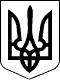 УКРАЇНАЧЕЧЕЛЬНИЦЬКА РАЙОННА РАДАВІННИЦЬКОЇ ОБЛАСТІРІШЕННЯ № 64813 листопада 2020 року                                        31 позачергова сесія 7 скликанняПро затвердження звіту про виконання районного бюджету за дев’ять місяців 2020 рокуВідповідно до пункту 17 частини 1 статті 43 Закону України «Про місцеве самоврядування в Україні»,  пункту 4 статті 80 Бюджетного кодексу України, виходячи із стану виконання районного бюджету, враховуючи подання фінансового управління райдержадміністрації, висновок постійної комісії районної ради з питань бюджету та комунальної власності, районна рада ВИРІШИЛА:1. Затвердити   звіт   про виконання   районного  бюджету за  дев’ять місяців 2020 року:по доходах в сумі 87499266,27 грн, у тому числі доходи загального фонду районного бюджету в сумі 83745530,89 грн та доходи спеціального фонду районного бюджету в сумі 3753735,38 грн;по видатках в сумі 82705007,88 грн, у тому числі видатки загального фонду районного бюджету в сумі 76857053,66 грн та видатки спеціального фонду районного бюджету в сумі 5847954,22 грн.  2. Контроль за виконанням цього рішення покласти на постійну               комісію  районної  ради  з  питань  бюджету  та   комунальної  власності  (Савчук В.В.).      ПиГолова районної ради                                                        С. П’ЯНІЩУК